Turistično društvo »Büjraš« Ižakovci			           	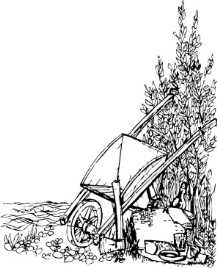 skupaj s Krajevno skupnostjo Ižakovci in ostalimi društvi v vasiv sklopu 27. Büjraških dnevov prirejaTEKMOVANJE V PEČENJU RIB NA INDAŠNJI NAČINTekmovanje bo potekalo v soboto 11. avgusta 2018 od 12.30 ure naprej:ob 12.30 uri zbiranje ekipob 12.45 uri prevzem ribob 13.00 uri začetek tekmovanjaob 16.30 uri predaja vzorcev za ocenjevanjeob 17.30 razglasitev rezultatov in podelitev priznanj ter praktičnih nagrad za prva tri mestaPravila tekmovanja:V ekipi sodelujeta dva člana. Delo poteka tako, da je vidno vsem gledalcem tekmovanja. Vsaka ekipa dobi 3 kom rib, ki jih pripravi na svoj način. Ribe očisti, začini, jih da v »pac« za dve uri. V tem času si pripravi kurišče – odprti ogenj, na katerem zapeče ribe. Mreže za pečenje priskrbi organizator. Organizator priskrbi tudi mize za delo za vsako ekipo. Vsaka ekipa preda ocenjevalni komisiji 1 kom ribe, z ostalima dvema ribama pa lahko razpolaga po svoje. Ekipe lahko obiskovalcem v sklopu tekmovanja ponudijo manjše prigrizke in manjše količine pijače. Prepovedana je kakršnakoli prodaja hrane ali pijače. Ekipe nikakor ne smejo poleg rib, ki jih prejmejo od organizatorja, pripravljati svojih rib, ekipa ne sme imeti pri pečenju rib dodatnih pripomočkov (mreže, nati itd.). Delo bo ocenjevala tri – članska komisija.Komisija bo ocenjevala:organizacijo dela – čistočodekoracijo mizeočiščenost ribezačinjenost ribepripravo kuriščazapečenost ribeokusInformacije na 041/431-094 ali na e – mail td.izakovci@gmail.com.Vljudno vabljeni!PRIJAVNICA ZA TEKMOVANJE V PEČENJU RIBE NA INDAŠNJI NAČINOtok ljubezni, Ižakovci11.8.2018 OB 12.30 URINaziv in naslov društva (ekipe):_________________________________________________________Ime in priimek tekmovalca:  1. ________________________________                                                 2. ________________________________Strinjamo  se z razpisnimi pogoji.Kraj in datum:                                                                    Podpisi tekmovalcev: